附：活动获奖名单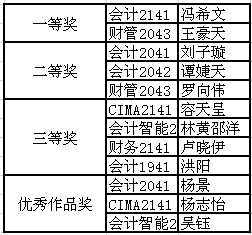 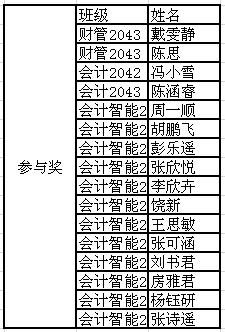 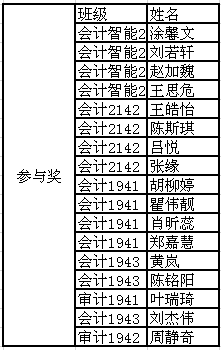 